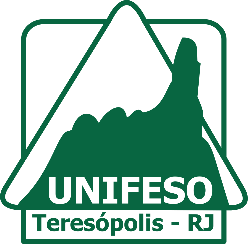 DADOS BOLSISTA/ORIENTADOR PARA SELEÇÃO DE PROJETO PIBIC/PIBITI CNPqBolsistaOrientadorTítulo do ProjetoPalavras-chave (três -separada por traço)Área de conhecimento (conforme Tabela do CNPq)http://www.cnpq.br/documents/10157/186158/TabeladeAreasdoConhecimento.pdfPrograma(     ) PIBIC     (     ) PIBITICPF (sem pontuação)Nome Completoe-mailNacionalidadeCPF (sem pontuação)Nome Completoe-mailData de Nascimento (XX/XX/XXXX)Homepage do currículo lattes